 ECYSA Proxy Voting InstructionsAny individual Town Director or member of the organization’s Board of Directors can register to carry a single vote of the organization by signing in at the meeting. Only a proxy letter can authorize the individual to carry more than one or all votes for the organization. A President may carry all votes of the organization (votes are determined by the number of teams an organization has registered with ECYSA in spring season of year of meeting). A proxy letter is not required for an organization president. A President may, on behalf of the organization, designate a specific person to carry and vote the organizations votes at the meeting.  The proxy must be in writing, on the letterhead of the organization, it must be dated and signed by the President. Proxy letter must be presented by the proxy carrier at the meeting check-in period. A person may only carry one organization’s vote.  Thus an organization President or proxy carrier could not carry his/her organization’s votes and a vote(s) of another organization within the league. Likewise, an ECYSA BOD member can only carry his/her BOD vote, or, a vote, or votes, of a member organization according to the rules, not both. Also, just to make it clear, the proxy must designate a specific person to carry the vote.  The proxy may not state, for example, John Smith or his designee.  It would have to state just “John Smith”. Alternately, the name may be left blank if a representative is not attending so that it may be transferred to an available attendee at the meeting.Proxy votes from the ECYSA by-laws :Section 7. Voting and Proxies. At annual and special meetings, voting shall be weighted in accordance with the number of youth soccer teams that play for each member the prior season (the prior spring and fall combined) 		In accordance with the following schedule: 1 to 5 teams = 1 vote6 to 10 teams = 2 votes 11 or more teams = 3 votes Members shall be permitted to cast votes by proxy, as long as the proxy is signed by the organization’s President.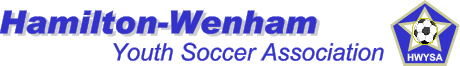 								,								MA. 01982								November 13, 2019SAMPLE ONLYTo ECYSA:Please be advised that _____ is authorized to carry the voting proxy for the Hamilton Wenham Youth Soccer Association at the ECYSA AGM of November 13, 2019 and for this meeting only. The authorization expires immediately on termination of this meeting and/or by 1:00 am on November 14, 2019, whichever is the sooner.President’s SignatureNamePresident,HWYSA